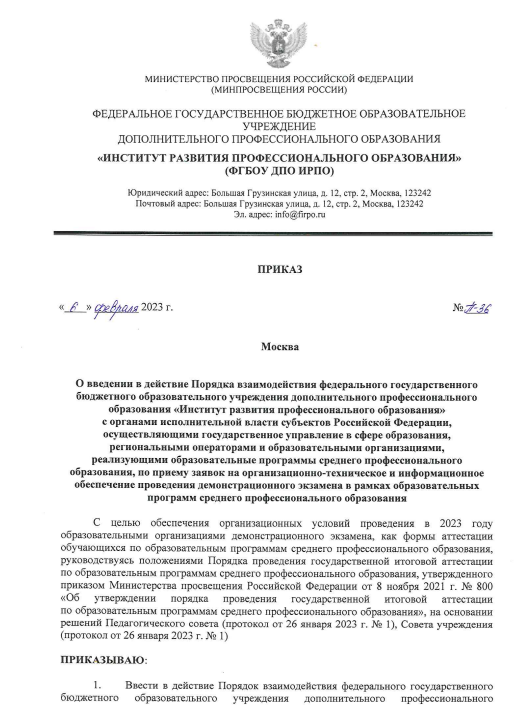 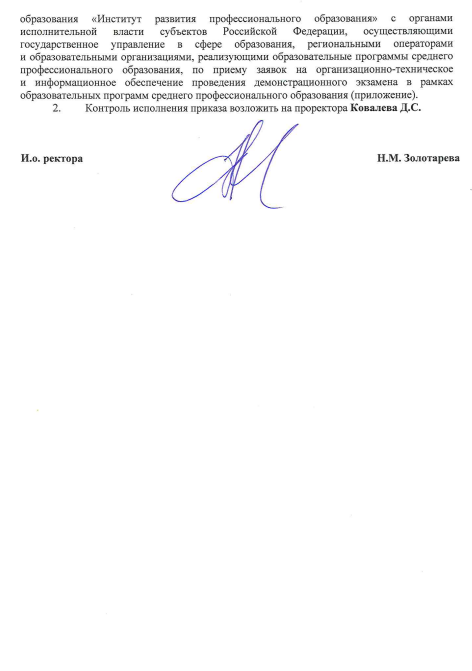 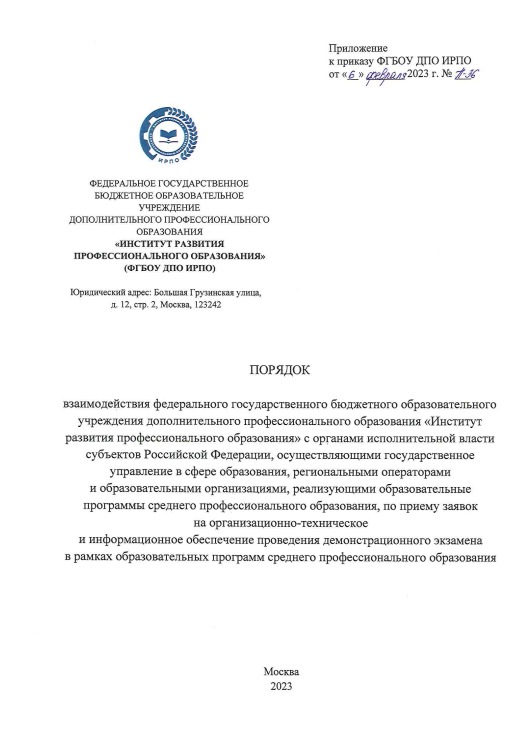 Общие положенияПорядок взаимодействия федерального государственного бюджетного образовательного учреждения дополнительного профессионального образования «Институт развития профессионального образования» с органами исполнительной власти субъектов 
Российской Федерации, осуществляющими государственное управление в сфере образования, региональными операторами и образовательными организациями, реализующими образовательные программы среднего профессионального образования, по приему заявок на организационно-техническое 
и информационное обеспечение проведения демонстрационного экзамена 
в рамках образовательных программ среднего профессионального образования (далее – Порядок) определяет условия взаимодействия федерального государственного бюджетного образовательного учреждения дополнительного профессионального образования «Институт развития профессионального образования» (далее – Оператор) с субъектами Российской Федерации 
и устанавливает правила подготовки и направления в адрес Оператора заявок 
на организационно-техническое и информационное обеспечение демонстрационного экзамена по образовательным программам среднего профессионального образования в рамках государственной итоговой и промежуточной аттестации (далее – ДЭ) в период с 1 марта 2023 г. по 31 декабря 2023 года (далее – Заявка). Заявки формируются и направляются субъектами 
Российской Федерации в лице органов исполнительной власти субъектов Российской Федерации, осуществляющих государственное управление в сфере образования (далее – РОИВ). Прием Заявок осуществляется непосредственно Оператором. Объявление о проведении приема Заявок публикуется на сайте Оператора в сети «Интернет» по адресу https://firpo.ru/. Субъектом Российской Федерации 	Заявка формируется с учетом перечня профессий, специальностей среднего профессионального образования, а также с учётом положений федеральных государственных образовательных стандартов среднего профессионального образования, устанавливающих требования к государственной итоговой аттестации. В состав Заявки включаются следующие документы: а) заполненная форма Заявки (приложение № 1 к настоящему Порядку); б) график проведения демонстрационного экзамена, сформированный в соответствии с инструкцией по формированию графика проведения демонстрационного экзамена в 2023 году, разработанной и утвержденной Оператором (далее – Инструкция);в) согласие на обработку персональных данных лиц, сведения о которых указываются в формах, входящих в состав Заявки (приложение № 3 
к настоящему Порядку); Заявки направляются Оператору в электронном виде на адрес электронной почты de@firpo.ru или посредством использования тикет-системы 
в соответствии с положениями Инструкции. В целях организации взаимодействия и установления взаимных обязательств по обеспечению проведения демонстрационного экзамена на территории субъекта Российской Федерации между Оператором, РОИВ, образовательными организациями, реализующими образовательные программы среднего профессионального образования (далее – образовательные организации), заключаются соответствующие соглашения, включающие в себя вопросы взаимодействия в рамках обеспечения проведения демонстрационного экзамена по образовательным программам среднего профессионального образования, в том числе вопросы формирования и исполнения графика проведения демонстрационного экзамена, отражения результатов демонстрационного экзамена и иных аспектов взаимодействия. Типовая форма соглашений размещена в сети «Интернет» на официальном сайте Оператора https://firpo.ru/. Подписанные РОИВ, образовательными организациями соглашения в двух экземплярах направляются Оператору по адресу: Российская Федерация, 123242, г. Москва, ул. Большая Грузинская, д. 12, стр. 2, в Центр оценки качества среднего профессионального образования федерального государственного бюджетного образовательного учреждения дополнительного профессионального образования «Институт развития профессионального образования». В целях координации и организации демонстрационного экзамена на территории субъекта Российской Федерации, в том числе организации централизованного сбора и формирования единой заявки от субъекта Российской Федерации, обеспечения управления на уровне субъекта 
Российской Федерации вопросами достижения показателей федеральных проектов, связанных с проведением демонстрационного экзамена, РОИВ определяется в качестве регионального оператора организация субъекта Российской Федерации (далее – Региональный оператор).  На территории субъекта Российской Федерации определяется и действует только один Региональный оператор. РОИВ направляет в адрес Оператора информацию о Региональном операторе, руководителе Регионального оператора с копией распорядительного акта РОИВ об определении Регионального оператора в срок до 1 марта 2023 г. по форме согласно приложению № 4 настоящего Порядка. Координатором является ответственное лицо от Регионального оператора, отвечающее за все процессы и взаимодействие с Оператором в рамках подготовки и проведения демонстрационного экзамена. Функции Координатора определяются, в том числе актами Оператора, регламентирующими вопросы организации и проведения демонстрационного экзамена. Сведения о Координаторе направляется РОИВ в адрес Оператора 
в срок до 15 февраля 2023 г. по форме согласно приложению № 4 настоящего Порядка.Информация о Региональных операторах и Координаторах может быть размещена Оператором на официальном сайте Оператора в сети «Интернет». После получения Оператором от РОИВ решения о Региональном операторе Оператором обеспечивается контроль и сопровождение регистрации Координатора в цифровой платформе демонстрационного экзамена 
(далее – Цифровая платформа) в соответствии с положениями Инструкции, 
с предоставлением доступа в личный кабинет и обеспечением необходимого набора пользовательских прав и возможностей. РОИВ, Региональный оператор, Координатор взаимодействуют с Оператором, в том числе в соответствии с требованиями законодательства Российской Федерации в сфере образования к организации и проведению государственной итоговой аттестации по образовательным программам среднего профессионального образования.Формирование и подача заявокПроцесс формирования единой Заявки от субъекта 
Российской Федерации в Цифровой платформе осуществляется Региональным оператором в лице Координатора. Под единой Заявкой необходимо понимать Заявку, сформированную на основании сведений, полученных централизованно 
от всех образовательных организаций, расположенных на территории субъекта Российской Федерации и планирующих проведение демонстрационного экзамена по программам среднего профессионального образования в отчётном периоде 2023 года вне зависимости от ведомственной принадлежности и форм собственности.Процесс формирования графика демонстрационных экзаменов 
на уровне образовательной организации осуществляется куратором - лицом 
от образовательной организации, ответственным за все процессы 
и взаимодействие с Региональным оператором в рамках подготовки 
и проведения демонстрационного экзамена (далее – Куратор). Соответствующее лицо, наделенное полномочиями Куратора, определяется распорядительным актом образовательной организации, который доводится до сведения Регионального оператора.Региональные операторы осуществляют сбор от образовательных организаций информации о Кураторах с соблюдением Федерального закона 
от 27.07.2006 № 152-ФЗ «О персональных данных» в целях ее размещения на официальных сайтах Региональных операторов и передачи ее Оператору. Региональный оператор не позднее 2 (двух) рабочих дней после получения от образовательной организации информации о Кураторе, включая копию распорядительного акта образовательной организации об определении Куратора, предоставляет образовательной организации в лице Куратора доступ к Цифровой платформе в соответствии с положениями Инструкции, включая доступ к личному кабинету образовательной организации с соответствующим набором пользовательских прав и возможностей.Оператор по завершении сбора информации о Региональных операторах и Координаторах проводит обучающий вебинар по работе Координаторов и Кураторов с Цифровой платформой. Образовательные организации, реализующие программы среднего профессионального образования и расположенные на территории субъекта Российской Федерации, вне зависимости от ведомственной принадлежности, форм собственности (далее – Образовательные организации), направляют свои заявки в адрес Регионального оператора посредством тикет-системы или электронной почты, предварительно сформировав их с использованием программно-аппаратного комплекса Цифровой платформы. Перед направлением заявок Образовательных организаций в адрес Регионального оператора, такие заявки подлежат утверждению руководителем или иным уполномоченным лицом Образовательной организации.РОИВ информируют Образовательные организации о Региональном операторе и Координаторе. Направление графиков от Образовательных организаций в адрес Региональных операторов осуществляется также на бумажном носителе 
с приложением электронных версий документов. Региональный оператор в лице Координатора обеспечивает постоянное информационное взаимодействие с Образовательными организациями и Кураторами по вопросам формирования и направления Заявок в адрес Регионального оператора. Куратор формирует на уровне Образовательной организации график проведения демонстрационного экзамена.Формирование Куратором графика демонстрационного экзамена означает, что Образовательной организацией получены согласия на обработку персональных данных со всех участников (или их законных представителей) демонстрационного экзамена.Региональный оператор может осуществлять проверку наличия 
у Образовательных организаций согласий на обработку персональных данных 
от обучающихся, заявленных на прохождение демонстрационного экзамена.График проведения демонстрационного экзамена, сформированный Куратором, проверяется и согласовывается Координатором в части корректности и полноты заполнения установленной формы графика проведения демонстрационного экзамена. График проведения демонстрационного экзамена, согласованный Координатором, далее рассматривается и согласовывается Оператором 
с использованием программно-аппаратных возможностей Цифровой платформы.Сбор Заявок от субъектов Российской Федерации осуществляется 
на основании графиков, сформированных Региональными операторами (Координаторами) совместно с Образовательными организациями (Кураторами) посредством использования Цифровой платформы в соответствии 
с положениями Инструкции.Региональные операторы совместно с Образовательными организациями формируют графики проведения демонстрационных экзаменов в Цифровой платформе на отчётный период 2023 года в срок до 1 марта 2023 г. Региональный оператор после формирования графика единого графика субъекта Российской Федерации на основании графиков Образовательных организаций в Цифровой платформе, распечатывает его 
на бумажном носителе (приложение № 2 к настоящему Порядку) и направляет в РОИВ в целях подписания и последующего его направления Оператору 
в составе Заявки.РОИВ направляются скан-копии Заявок (с сопроводительным письмом) на демонстрационные экзамены, запланированные на отчётный период 2023 года не позднее 20 марта 2023 года. Скан-копии дополнительных Заявок (с сопроводительным письмом), связанных с корректировками сведений о проведении демонстрационных экзаменов, указанных в ранее направленных РОИВ заявках, направляются Оператору в срок не позднее 5 (пяти) календарных дней до дня проведения демонстрационного экзамена. В отдельных случаях, вызванных объективными обстоятельствами, корректировка ранее направленных Оператору Заявок возможна в более поздние сроки, при этом Образовательной организацией оформляется специальное письмо-пояснение, содержащее сведения о причинах корректировки соответствующей заявки образовательной организации 
в соответствии с приложением № 5 к настоящему Порядку.Скан-копии Заявок с сопроводительными письмами РОИВ направляются Оператору посредством использования тикет-системы 
или с использованием электронной почты в соответствии с положениями Инструкции.Заявка должна содержать подпись уполномоченного представителя РОИВ не ниже уровня заместителя руководителя.Региональный оператор после подписания РОИВ графика 
на бумажном носителе направляет его с использованием программно-аппаратных возможностей Цифровой платформы на согласование Оператору. Направляя Заявку, РОИВ подтверждает нижеследующее: а) осуществлено принятие распорядительных актов, обеспечивающих проведение демонстрационного экзамена в 2023 году в Образовательных организациях, находящихся в ведении органов исполнительной власти субъекта Российской Федерации, включая определение Регионального оператора, Куратора; б) принятие обязательств, согласно соглашению об организации взаимодействия по обеспечению проведения демонстрационного экзамена на территории субъекта Российской Федерации, заключенному с Оператором.В случае возникновения в течение 2023 года необходимости направления дополнительной Заявки, включающей в себя сведения 
о дополнительных демонстрационных экзаменах, ранее отсутствовавших 
в Заявке субъекта Российской Федерации: а) Образовательной организацией в лице Куратора обеспечивается формирование в Цифровой платформе дополнительного графика в срок не позднее 30 (тридцати) календарных дней до даты начала демонстрационного экзамена; б) Региональный оператор (Координатор) проверяет и согласовывает дополнительный график в Цифровой платформе в срок не позднее 25 (двадцати пяти) календарных дней до даты начала демонстрационного экзамена; в) РОИВ направляет Оператору Заявка в срок не позднее 20 (двадцати) календарных дней до даты начала демонстрационного экзамена. В случае отмены демонстрационного экзамена в течение 2023 года, необходимо направить письмо от РОИВ по форме Заявки с указанием сведений об отменённых демонстрационных экзаменах. При этом в составе заявки также оформляется письмо Образовательной организации в соответствии 
с положениями приложения № 5 к настоящему Порядку, содержащее пояснения причин принятого решения об отмене демонстрационного экзамена. В случае внесения корректировок в график проведения демонстрационного экзамена РОИВ направляется Оператору актуализированная Заявка по форме и составу соответствующая требованиям, предъявляемым 
к заявке. В таблице с графиком проведения демонстрационного экзамена изменения выделяются цветным маркером (цветной заливкой строки). Актуализированная Заявка должна поступить Оператору не позднее 
20 (двадцати) календарных дней до даты вновь запланированного демонстрационного экзамена. В случае если документы, представленные в составе Заявки, содержат персональные данные, то в состав документации должны быть включены в письменной форме согласия на их обработку согласно приложению № 3 настоящего Порядка. Согласия на обработку персональных данных участников демонстрационного экзамена хранятся в Образовательной организации. Направление РОИВ Заявки в адрес Оператора означает наличие 
в Образовательных организациях, расположенных на территории субъекта Российской Федерации, подписанных участниками демонстрационного экзамена или их законными представителями согласий на обработку персональных данных. Форма согласий на обработку персональных данных должна содержать возможность передачи на обработку и хранение персональных данных участников демонстрационного экзамена Оператору, РОИВ, Министерству просвещения Российской Федерации, Федеральной службе по контролю и надзору в сфере образования и науки, Пенсионному фонду Российской Федерации. По итогам сбора Заявок Оператором формируется единый годовой график проведения демонстрационного экзамена. Единый годовой график проведения демонстрационного экзамена публикуется на официальном сайте Оператора в сети «Интернет». Приложение № 1 к Порядку взаимодействия федерального государственного бюджетного образовательного учреждения дополнительного профессионального образования «Институт развития профессионального образования» с органами исполнительной власти субъектов Российской Федерации, осуществляющими государственное управление в сфере образования, региональными операторами 
и образовательными организациями, реализующими образовательные программы среднего профессионального образования, 
по приему заявок на организационно-техническое и информационное обеспечение проведения демонстрационного экзамена 
в рамках образовательных программ среднего профессионального образованияФорма Заявки от субъекта Российской Федерациифедеральное государственное бюджетное образовательное учреждение дополнительного профессионального образования «Институт развития профессионального образования»ЗАЯВКАна организационно-техническое и информационное обеспечение демонстрационного экзамена по образовательным программам среднего профессионального образования в составе государственной итоговой аттестации и (или) промежуточной аттестации в 2023 годуВ соответствии с Порядком взаимодействия федерального государственного бюджетного образовательного учреждения дополнительного профессионального образования «Институт развития профессионального образования» с органами исполнительной власти субъектов 
Российской Федерации, осуществляющими государственное управление в сфере образования, региональными операторами и образовательными организациями, реализующими образовательные программы среднего профессионального образования, по приему заявок на организационно-техническое 
и информационное обеспечение проведения демонстрационного экзамена 
в рамках образовательных программ среднего профессионального образования, утвержденным приказом Института от _______ № ___________________________________________________________________________Наименование субъекта Российской Федерациив лице_______________________________________________________________Наименование исполнительного органа государственной власти субъекта Российской Федерациинаправляет необходимую информацию, сведения для организационно-технического и информационного обеспечения демонстрационного экзамена 
по образовательным программам среднего профессионального образования 
в образовательных организациях, реализующих программы среднего профессионального образования и 2023 году расположенных на территории ____________________________________________________________________Наименование субъекта Российской Федерации В состав настоящей заявки входят следующие документы: ___________________ на __ л. в __ экз.  ___________________ на __ л. в __ экз.  ___________________ на __ л. в __ экз.  ___________________ на __ л. в __ экз.   Должность	/Фамилия И.О./ Приложение № 2 к Порядку взаимодействия федерального государственного бюджетного образовательного учреждения дополнительного профессионального образования «Институт развития профессионального образования» с органами исполнительной власти субъектов Российской Федерации, осуществляющими государственное управление в сфере образования, региональными операторами 
и образовательными организациями, реализующими образовательные программы среднего профессионального образования, 
по приему заявок на организационно-техническое и информационное обеспечение проведения демонстрационного экзамена 
в рамках образовательных программ среднего профессионального образованияГрафик проведения демонстрационного экзамена по образовательным программам среднего профессионального образования в 2023 годуТаблица № 1Продолжение таблицы 1Продолжение таблицы 1Продолжение таблицы 1Продолжение таблицы 1Продолжение таблицы 1Приложение № 3 к Порядку взаимодействия федерального государственного бюджетного образовательного учреждения дополнительного профессионального образования «Институт развития профессионального образования» с органами исполнительной власти субъектов Российской Федерации, осуществляющими государственное управление в сфере образования, региональными операторами 
и образовательными организациями, реализующими образовательные программы среднего профессионального образования, 
по приему заявок на организационно-техническое и информационное обеспечение проведения демонстрационного экзамена 
в рамках образовательных программ среднего профессионального образованияФорма согласия на обработку персональных данных (для совершеннолетнего, включая участников ДЭ, Координатора)Согласие на обработку персональных данныхЯ,________________________________________________________________________________________,(ФИО полностью)проживающий по адресу:__________________________________________________________________________,							(адрес с индексом)паспорт____________________выдан _______________________________________________________________,                   (серия, номер)					 (когда и кем выдан)заявляю, что: 1. В соответствии со статьей 9 Федерального закона от 27.07.2006 № 152-ФЗ «О персональных данных» даю свое согласие на обработку персональных данных Федеральному государственному бюджетному образовательному учреждению дополнительного профессионального образования «Институт развития профессионального образования» (далее – Институт) в целях организационно-технического 
и информационного обеспечения прохождения государственной итоговой и промежуточной аттестации 
по образовательным программам среднего профессионального образования в форме демонстрационного экзамена, в том числе в части формирования графика проведения демонстрационного экзамена, сопровождения проведения демонстрационного экзамена, обработки полученных результатов демонстрационного экзамена, включая необходимый информационный обмен сведениями с Министерством просвещения 
Российской Федерации, Федеральной службой по надзору в сфере образования и науки, Пенсионным фондом Российской Федерации;2. Даю свое согласие Институту на автоматизированную, а также без использования средств автоматизации обработку моих персональных данных, а именно совершение действий, предусмотренных пунктом 3 статьи 3 Федерального закона от 27.07.2006 № 152-ФЗ «О персональных данных»: сбор, систематизацию, накопление, хранение, уточнение (обновление, изменение), использование, распространение/передачу, блокирование, уничтожение.3. Перечень персональных данных, на обработку которых дается согласие:фамилия, имя, отчество; мои фотоизображения, пол, возраст; дата и место рождения; паспортные данные, гражданство, адрес регистрации по месту жительства и адрес фактического проживания; номер телефона (домашний, мобильный) и адрес электронной почты; данные документов об образовании, квалификации, профессиональной подготовке, сведения о повышении квалификации, прохождения аттестации, сведения 
о логине и первоначальном пароле доступа к личному кабинету в программах мониторинга, сбора и обработки данных информационных систем, сведения о страховом номере индивидуального лицевого счета, о наличии заграничного паспорта, сведения об идентификационном номере налогоплательщика, сведения о наличии ограниченных возможностях здоровья, сведения о полученных результатах демонстрационного экзамена, результатах профессионального экзамена, присвоения квалификации, в том числе в соответствии с требованиями законодательства Российской Федерации о независимой оценке квалификаций. Настоящее согласие действует 
с момента предоставления и прекращается по моему письменному заявлению (отзыву), согласно 
пункта 1 статьи 9 Федерального закона от 27.07.2006 № 152-ФЗ «О персональных данных», согласие может быть отозвано при условии письменного уведомления Института не менее чем за 30 (тридцать) календарных дней до предполагаемой даты прекращения использования данных Институтом.4. При подписании настоящего согласия мне разъяснено, что отзыв согласия может сделать невозможным возобновление обработки персональных данных и их подтверждение.5. Подтверждаю, что, давая настоящее согласие, я действую по собственной воле и в своих интересах.«___» _______________20___г.				                          ______________ (__________________)Форма согласия на обработку персональных данных(для несовершеннолетнего)Согласие на обработку персональных данныхЯ,______________________________________________________________________________________________,(ФИО полностью)проживающий по адресу:__________________________________________________________________________,							(адрес с индексом)паспорт ____________________ выдан ______________________________________________________________,                   (серия, номер)					 (когда и кем выдан)заявляю, что:1.	В соответствии со статьей 9 Федерального закона от 27.07.2006 № 152-ФЗ «О персональных данных» даю свое согласие на обработку персональных данных Федеральному государственному бюджетному образовательному учреждению дополнительного профессионального образования «Институт развития профессионального образования» (далее – Институт) в целях организационно-технического 
и информационного обеспечения прохождения государственной итоговой и промежуточной аттестации 
по образовательным программам среднего профессионального образования в форме демонстрационного экзамена, в том числе в части формирования графика проведения демонстрационного экзамена, сопровождения проведения демонстрационного экзамена, обработки полученных результатов демонстрационного экзамена, включая необходимых информационный обмен сведениями с Министерством просвещения 
Российской Федерации, Федеральной службой по надзору в сфере образования и науки, Пенсионным фондом Российской Федерации;2.	Как родитель (законный представитель) даю согласие Институту на автоматизированную, 
а также без использования средств автоматизации, обработку персональных данных, 
а именно совершение действий, предусмотренных пунктом 3 статьи 3 Федерального закона от 27.07.2006 
№ 152-ФЗ «О персональных данных», в том числе: сбор, систематизацию, накопление, хранение, уточнение (обновление, изменение), использование, распространение/передачу, блокирование, уничтожение в отношении несовершеннолетнего:_______________________________________________________________________________________________,(ФИО полностью)проживающий по адресу:__________________________________________________________________________,							(адрес с индексом)паспорт___________________выдан________________________________________________________________,                   (серия, номер)					 (когда и кем выдан)свидетельство о рождении (документ, подтверждающий родство, статус законного представителя):_______________________________________________________________________________________________,                   (серия, номер)					 (когда и кем выдан)3.	Перечень персональных данных, на обработку которых дается согласие:фамилия, имя, отчество; мои фотоизображения, пол, возраст; дата и место рождения; паспортные данные, данные документа, подтверждающего статус законного представителя, гражданство, адрес регистрации по месту жительства и адрес фактического проживания; номер телефона (домашний, мобильный) и адрес электронной почты; данные документов об образовании, квалификации, профессиональной подготовке, сведения 
о повышении квалификации, прохождения аттестации, сведения о логине и первоначальном пароле доступа 
к личному кабинету в программах мониторинга, сбора и обработки данных информационных систем, сведения 
о страховом номере индивидуального лицевого счета, о наличии заграничного паспорта, сведения 
об идентификационном номере налогоплательщика, сведения о наличии ограниченных возможностях здоровья, сведения о полученных результатах демонстрационного экзамена, результатах профессионального экзамена, присвоения квалификации, в том числе в соответствии с требованиями законодательства Российской Федерации о независимой оценке квалификаций. Настоящее согласие действует с момента предоставления и прекращается по моему письменному заявлению (отзыву), согласно пункта 1 статьи 9 Федерального закона от 27.07.2006
№ 152-ФЗ «О персональных данных», согласие может быть отозвано при условии письменного уведомления Института не менее чем за 30 (тридцать) календарных дней до предполагаемой даты прекращения использования данных Институтом.4.	При подписании настоящего согласия мне разъяснено, что отзыв согласия может сделать невозможным возобновление обработки персональных данных и их подтверждение.5.	Подтверждаю, что, давая настоящее согласие, я действую по собственной воле и в своих интересах.«___» _______________20___г.				                          ______________ (__________________)Приложение № 4 к Порядку взаимодействия федерального государственного бюджетного образовательного учреждения дополнительного профессионального образования «Институт развития профессионального образования» с органами исполнительной власти субъектов Российской Федерации, осуществляющими государственное управление в сфере образования, региональными операторами 
и образовательными организациями, реализующими образовательные программы среднего профессионального образования, 
по приему заявок на организационно-техническое и информационное обеспечение проведения демонстрационного экзамена 
в рамках образовательных программ среднего профессионального образованияОбразец письма РОИВ в адрес федерального государственного бюджетного образовательного учреждения дополнительного профессионального образования «Институт развития профессионального образования»федеральное государственное бюджетное образовательное учреждение дополнительного профессионального образования «Институт развития профессионального образования»В соответствии с Порядком взаимодействия федерального государственного бюджетного образовательного учреждения дополнительного профессионального образования «Институт развития профессионального образования» с органами исполнительной власти субъектов Российской Федерации, осуществляющими государственное управление в сфере образования, региональными операторами и образовательными организациями, реализующими образовательные программы среднего профессионального образования, по приему заявок на организационно-техническое 
и информационное обеспечение проведения демонстрационного экзамена 
в рамках образовательных программ среднего профессионального образования, утвержденным приказом Института от _____ № _______, направляем информацию о Региональном операторе, который определен ответственным 
за организацию и проведение демонстрационного экзамена по образовательным программам среднего профессионального образования, и информацию 
об ответственном лице от Регионального оператора (Координаторе) 
для организации предоставления доступа к тикет-системе и публикации 
на официальном сайте Института данных по форме согласно приложению. Приложения: 1. [Указать наименование документа, например, Приказ] _ л. в 1экз. 2.Форма о предоставлении данных о Региональном операторе 
и ответственного лица от Регионального оператора (Координатора) в формате Excel в электронном виде на _ л. в 1 экз.Форма предоставления данных о Региональном операторе 
и ответственного лица от Регионального оператора (Координатора)Приложение № 5 к Порядку взаимодействия федерального государственного бюджетного образовательного учреждения дополнительного профессионального образования «Институт развития профессионального образования» 
с органами исполнительной власти субъектов Российской Федерации, осуществляющими государственное управление в сфере образования, региональными операторами 
и образовательными организациями, реализующими образовательные программы среднего профессионального образования, 
по приему заявок на организационно-техническое и информационное обеспечение проведения демонстрационного экзамена 
в рамках образовательных программ среднего профессионального образованияОбразец специального письма-пояснения, содержащего сведения о причинах корректировки соответствующей заявки образовательной организации_______________ № _________на   № 		от ___________Об изменении графика проведения демонстрационного экзамена на 2023 г.Уважаемые коллеги!(Наименование ОО) информирует Вас о том, что в связи с [перечень обстоятельств], проведение ДЭ в соответствии с утвержденным графиком не представляется возможным. Направляем предложения по обновлению графика проведения демонстрационного экзамена и просим согласовать изменения в соответствии с приложением.Приложение:С уважением,Директор ________________                                                                      __________________	     (наименование ОО)                                                                                Ф.И.О.Образец приложения к письму образовательной организации1. Юридический адрес РОИВ 2. Телефон РОИВ 3. Адрес электронной почты 	РОИВ 4. Ф.И.О. ответственного лица от РОИВ 5. Должность ответственного лицо от РОИВ 6. Контактный телефон ответственного лица от РОИВ 7. Рабочий телефон ответственного лица от РОИВ 8. Адрес электронной 	почты ответственного лица от РОИВ № п/ п ID экзамена Тип учетной записи Вид аттестации Тип программы Тип обучающегося (студент/выпускник) ID экзаменационной группы Код субъекта РФ 1 2 3 4 5 6 7 8 Субъект РФ Компетенция или профессия или специальность Номер учебной группы Код профессии, специальности9 10 1112 Наименование профессии, специальности ID ЦПДЭ Полное наименование образовательной организации для отбора ЦПДЭ (где сдаёт) Количество рабочих мест Наименованиеобразовательной организации, сдающей ДЭ в ЦПДЭ   (кто сдает) 13 14 15 16 17ИННобразовательной организации, сдающей ДЭ в ЦПДЭ   (кто сдает)КППобразовательной организации, сдающей ДЭ в ЦПДЭ   (кто сдает)Дата создания заявки в Цифровой платформе Дата выдачи задания 1819 2021Дата проведения С-1Месяц С-1 Дата проведения ДЭ Дата окончания ДЭДата начала проведения ДЭ в экзаменационной группе2223242526 Дата окончания проведения ДЭ в экзаменационной группеСтатус сдающего ДЭ Уровень (сложность) комплекта оценочной документацииНомер смены проведения ДЭДата начала проведения ДЭ в экзаменационной группе2728293031 Субъект РФ Наименование Регионального оператора ФИО Координатора Должность Координатора Контактный телефон Адрес электронной почты Информация о Координаторе для публикации на официальном сайте ФГБОУ ДПО ИРПОИнформация о Координаторе для публикации на официальном сайте ФГБОУ ДПО ИРПОСубъект РФ Наименование Регионального оператора ФИО Координатора Должность Координатора Контактный телефон Адрес электронной почты Контактный телефон Адрес электронной почты 1 2 3 4 5 6 7 8 Руководителю органаисполнительной властисубъекта Российской Федерации, осуществляющегогосударственное управление в сфере образованияФИОКоординатору регионального оператораФИОИ.о. ректора ФГБОУ ДПО ИРПОЗолотаревой Н.М.ФОРМА 
графика проведения демонстрационного экзаменаФОРМА 
графика проведения демонстрационного экзаменаФОРМА 
графика проведения демонстрационного экзаменаФОРМА 
графика проведения демонстрационного экзаменаФОРМА 
графика проведения демонстрационного экзаменаФОРМА 
графика проведения демонстрационного экзаменаФОРМА 
графика проведения демонстрационного экзаменаФОРМА 
графика проведения демонстрационного экзаменаФОРМА 
графика проведения демонстрационного экзаменаФОРМА 
графика проведения демонстрационного экзаменаФОРМА 
графика проведения демонстрационного экзаменаФОРМА 
графика проведения демонстрационного экзаменаФОРМА 
графика проведения демонстрационного экзаменаФОРМА 
графика проведения демонстрационного экзаменаФОРМА 
графика проведения демонстрационного экзамена1. Корректировка графика проведения демонстрационного экзамена на 2023 год, предлагаемый на изменение:1. Корректировка графика проведения демонстрационного экзамена на 2023 год, предлагаемый на изменение:1. Корректировка графика проведения демонстрационного экзамена на 2023 год, предлагаемый на изменение:1. Корректировка графика проведения демонстрационного экзамена на 2023 год, предлагаемый на изменение:1. Корректировка графика проведения демонстрационного экзамена на 2023 год, предлагаемый на изменение:1. Корректировка графика проведения демонстрационного экзамена на 2023 год, предлагаемый на изменение:1. Корректировка графика проведения демонстрационного экзамена на 2023 год, предлагаемый на изменение:1. Корректировка графика проведения демонстрационного экзамена на 2023 год, предлагаемый на изменение:1. Корректировка графика проведения демонстрационного экзамена на 2023 год, предлагаемый на изменение:1. Корректировка графика проведения демонстрационного экзамена на 2023 год, предлагаемый на изменение:1. Корректировка графика проведения демонстрационного экзамена на 2023 год, предлагаемый на изменение:1. Корректировка графика проведения демонстрационного экзамена на 2023 год, предлагаемый на изменение:1. Корректировка графика проведения демонстрационного экзамена на 2023 год, предлагаемый на изменение:1. Корректировка графика проведения демонстрационного экзамена на 2023 год, предлагаемый на изменение:1. Корректировка графика проведения демонстрационного экзамена на 2023 год, предлагаемый на изменение:БЫЛО:ID экзаменаУровень ДЭ (БУ / ПУ "Компетенция" / ПУ "Профессионалитет")Вид аттестации (ГИА / Промежуточная аттестацияУровень (сложность) КОДПрофессия /специальность (компетенция)Субъект РФ (ЦПДЭ)Наименование ЦПДЭ (где сдает)Адрес ЦПДЭСубъект РФ (ОО)Наименование образовательной организации (кто сдает)Дата проведения С-1Дата начала ДЭДата окончания ДЭКоличество обучающихсяКоличество обучающихсяКоличество обучающихсяСТАЛО: ID экзаменаУровень ДЭ (БУ / ПУ "Компетенция" / ПУ "Профессионалитет")Вид аттестации (ГИА / Промежуточная аттестацияУровень (сложность) КОДПрофессия /специальность (компетенция)Субъект РФ (ЦПДЭ)Наименование ЦПДЭ (где сдает)Адрес ЦПДЭСубъект РФ (ОО)Наименование образовательной организации (кто сдает)Дата проведения С-1Дата начала ДЭДата окончания ДЭКоличество обучающихсяКоличество обучающихсяКоличество обучающихся2. Предлагаемые к отмене демонстрационные экзамены, 
согласованные в утвержденном графике проведения ДЭ на 2023 год:2. Предлагаемые к отмене демонстрационные экзамены, 
согласованные в утвержденном графике проведения ДЭ на 2023 год:2. Предлагаемые к отмене демонстрационные экзамены, 
согласованные в утвержденном графике проведения ДЭ на 2023 год:2. Предлагаемые к отмене демонстрационные экзамены, 
согласованные в утвержденном графике проведения ДЭ на 2023 год:2. Предлагаемые к отмене демонстрационные экзамены, 
согласованные в утвержденном графике проведения ДЭ на 2023 год:2. Предлагаемые к отмене демонстрационные экзамены, 
согласованные в утвержденном графике проведения ДЭ на 2023 год:2. Предлагаемые к отмене демонстрационные экзамены, 
согласованные в утвержденном графике проведения ДЭ на 2023 год:2. Предлагаемые к отмене демонстрационные экзамены, 
согласованные в утвержденном графике проведения ДЭ на 2023 год:2. Предлагаемые к отмене демонстрационные экзамены, 
согласованные в утвержденном графике проведения ДЭ на 2023 год:2. Предлагаемые к отмене демонстрационные экзамены, 
согласованные в утвержденном графике проведения ДЭ на 2023 год:2. Предлагаемые к отмене демонстрационные экзамены, 
согласованные в утвержденном графике проведения ДЭ на 2023 год:2. Предлагаемые к отмене демонстрационные экзамены, 
согласованные в утвержденном графике проведения ДЭ на 2023 год:2. Предлагаемые к отмене демонстрационные экзамены, 
согласованные в утвержденном графике проведения ДЭ на 2023 год:2. Предлагаемые к отмене демонстрационные экзамены, 
согласованные в утвержденном графике проведения ДЭ на 2023 год:2. Предлагаемые к отмене демонстрационные экзамены, 
согласованные в утвержденном графике проведения ДЭ на 2023 год:ID экзаменаУровень ДЭ (БУ / ПУ "Компетенция" / ПУ "Профессионалитет")Вид аттестации (ГИА / Промежуточная аттестацияУровень (сложность) КОДПрофессия /специальность (компетенция)Субъект РФ (ЦПДЭ)Наименование ЦПДЭ (где сдает)Адрес ЦПДЭСубъект РФ (ОО)Наименование образовательной организации (кто сдает)Дата проведения С-1Дата начала ДЭДата окончания ДЭКоличество обучающихсяКоличество обучающихсяКоличество обучающихся